VI. Detalii eveniment:Data/ora producerii evenimentului:	.Cauza evenimentului:Incendiu	 Explozie	 Transnet	 Caderi de aeronave/parti componente pe locuintaCutremur	 Inundatie/viitura	 Alunecare si prabusire de terenFurtuna	 Grindina	 Greutatea stratului de zapada	 Avalansa de zapadaColiziune cu (auto)vehicule	 Boom sonic	 Greva, revolta si tulburari civile	 VandalismInfiltrarea apei prin plafon/acoperis ca urmare a ploilor torentiale/topirii zapeziiInfiltrarea apei prin plafon/acoperis ca urmare a deteriorarii plafonului/acoperisului in urma furtuniiInundarea imobilului ca urmare a:   Spargerii unei conducte	 Scurgerilor din sprinklere	 RefulariiFurt bunuri continute in imobil	 Furt elemente de constructie ale imobiluluiAlte cauze (va rugam sa precizati:	.Detaliile producerii evenimentului:Zone, suprafete afectate de eveniment, si anume:Fundatia:	 fisuri    crapaturi    distrugere totala , pe o suprafata de 	mp Structura de rezistenta:	 fisuri    crapaturi    distrugere totala , pe o suprafata de 	mp Structura peretilor exteriori:	 fisuri    crapaturi    distrugere totala , pe o suprafata de 	mp Pereti interioari/de compartimentare:      fisuri    crapaturi    distrugere totala , pe o suprafata de 	mp Plansee:	 fisuri    crapaturi    distrugere totala , pe o suprafata de 	mpSarpanta:	 fisuri    crapaturi    distrugere totala , pe o suprafata de 	mp Acoperis/invelitoare:	 fisuri    crapaturi    distrugere totala , pe o suprafata de 	mp Finisaje exterioare:	 fisuri  crapaturi  decopertare izolatie termica  distrugere totala , pe o suprafatade 	mpFinisaje interioare:Pereti interiori:Tencuieli:    fisurate   umezite    afumate   macinate   desprinse, pe o  suprafata de 	mpZugraveli:    patate    umezite   afumate   exfoliate    mucegaite, pe o suprafata de 	mpFaianta:    crapata    desprinsa, pe o suprafata de 	mpAlte suprafete construite din: 	:  patate    umezite    umflate    crapata    desprinsa   macinate	exfoliate, pe o suprafata de 	mpTavan fals:    patat    umezit    afumat   mucegait    fisurat    desprins, pe o suprafata de 	mp Pardoseli:Parchet:    patate    umezite    umflate, pe o suprafata de 	mpGresie:    sparta    desprinsa, pe o suprafata de de 	mpAlte materiale: 	:   patate   umezite   umflate    sparta    desprinsa, pe o suprafata de 	mpTamplarie exterioara pe o suprafata de 	mpUsa intrare in suprafata de 	mpTamplarie interioara (usi): Nr. usi: 	buc, in suprafata de 	mp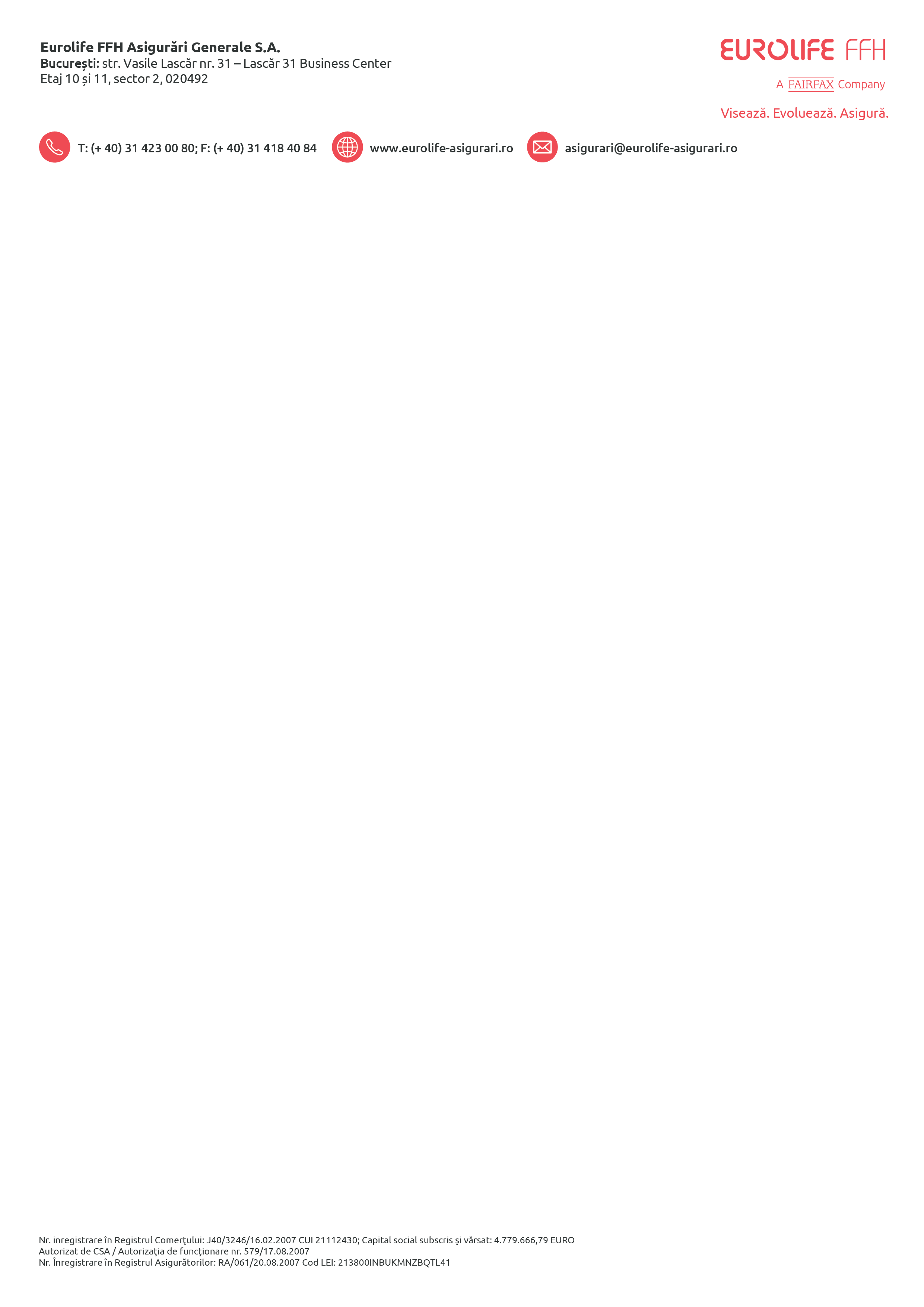 Nota de Informare a Persoanelor Vizate cu privire la prelucrarea datelor cu caracter personal in baza Regulamentului (UE) 2016/679 si a legislatiei conexe din RomaniaCe date colectam?Societatea de asigurare (denumita in continuare „Societatea”), ale carei date complete se regasesc in cadrul prezentei/ului oferte/cereri/certificat de asigurare (denumit in continuare „Document de asigurare”), in conformitate cu prevederile legislatiei in vigoare referitoare la protectia datelor cu caracter personal, va informeaza pe dumneavoastra, adica persoanele fizice care semneaza acest Document de asigurare, cu privire la colectarea si prelucrarea datelor dumneavoastra cu caracter personal, respectiv:Datele dumneavoastra de identificare, cum ar fi, dar nelimitat la: numele si prenumele, cartea de identitate, codul numeric personal, data si locul nasterii;Datele la care puteti fi contactat, cum ar fi, dar nelimitat la: adresa de domiciliu, adresa de corespondenta, adresa de corespondenta electronica (e-mail), numarul de telefon fix si mobil;Date necesare pentru efectuarea platilor: conturile bancare, carduri bancare de debit/credit sau alte tipuri de carduri etc., fie pentru utilizarea acestora in vederea achitarii primelor de asigurare sau a altor obligatii ale dumneavoastra catre Societate, fie pentru utilizarea acestora in vederea incasarii despagubirilor sau a altor sume la care aveti dreptul;Date necesare pentru eventuala incheiere si executare a politei de asigurare, in conformitate cu obiectul acesteia si cu riscurile acoperite. In acest context, pot fi prelucrate date in legatura cu situatia dumneavoastra financiara, sau alte date economice, obiectivele dumneavoastra cu referire la investitii sau economii, sau categorii de date speciale, precum date cu privire la starea de sanatate sau cu privire la spitalizarea sau cu privire la medicatia dumneavoastra (tratament medicamentos urmat);Date necesare pentru stabilirea despagubirii sau/si pentru plata acesteia sau pentru rascumpararea drepturilor din asigurare;Alte categorii de date: inregistrari audio ale convorbirilor telefonice pe care le purtati cu reprezentantii societatii.De unde colectam datele cu caracter personal?Datele cu caracter personal, inclusiv datele specifice necesare la momentul evaluarii preluarii in asigurare, precum si pe durata de valabilitate a politei de asigurare, daca aceasta este incheiata, se colecteaza dupa cum urmeaza:Fie de la dumneavoastra – Persoana vizata, direct sau prin intermediarii in asigurari;Fie de la persoana care contracteaza polita de asigurare, in cazul asigurarilor pentru terti;Fie de la colaboratorii Societatii, care presteaza anumite servicii pentru Societate, ca de exemplu spitale sau centre medicale de diagnostic unde Persoana Vizata a fost admisa pentru analize sau a fost internata, ca urmare a imputernicirii acesteia din urma pentru transmiterea datelor in cauza, fie de catre societatea la care lucreaza Persoana Vizata, daca este vorba de o polita de asigurare de grup, fie de catre societatea careia i s-a adresat Persoana Vizata pentru plata daunelor materiale survenite etc., dupa caz.De ce colectam si cum prelucram datele cu caracter personal?Datele cu caracter personal pe care le colectam vor face obiectul prelucrarii de catre Societate sau/si de catre terte persoane, pe seama Societatii, in urmatoarele scopuri:Pentru identificarea dumneavoastra, pentru incadrarea dumneavoastra intr-o categorie de risc, pentru evaluarea riscului pe care Societatea urmeaza sa-l acopere sau pe care si l-a asumat, pentru luarea deciziei in legatura cu incheierea politei de asigurare si pentru calcularea primei de asigurare. In cadrul acestei evaluari de risc, se pot utiliza mijloace si metode automate pentru luarea de decizii in faza de preluare a riscului.Pentru indeplinirea obligatiilor Societatii rezultand din polita de asigurare ce va fi incheiata cu dumneavoastra, pentru buna functionare a acesteia si pentru imbunatatirea serviciilor oferite;Pentru conformarea Societatii cu obligatiile impuse prin legislatia in vigoare, precum si pentru prevenirea si combaterea cazurilor de frauda impotriva Societatii si/sau societatilor apartinand Grupului din care face parte si Societatea. Pentru prevenirea fraudei, se pot utiliza mijloace si metode automate de prelucrare a datelor cu caracter personal;Pentru informarea dumneavoastra in legatura cu produsele si serviciile Societatii sau ale societatilor din cadrul Grupului sau ale tertelor persoane cu care acestea se afla in relatii contractuale si pentru promovarea acestora, daca v-ati dat acceptul;Pentru a va fi trimise chestionare privind nivelul de satisfactie si de evaluare a produselor si serviciilor Societatii;Pentru oferirea unor servicii de calitate si intr-un timp cat mai scurt in urma solicitarilor dumneavoastra;Pentru prelucrarea nepersonalizata, in scopuri statistice, a datelor dumneavoastra cu caracter personal. Colectarea si prelucrarea datelor dumneavoastra pentru scopurile mentionate mai sus are ca temei:Incheierea si executarea contractului de asigurare;O obligatie legala a Societatii;Consimtamantul dumneavoastra;Interesul legitim al Societatii, pentru activitati precum efectuarea de analize statistice/actuariale si raportari interne sau catre alte entitati ale Grupului.Cat timp pastram datele cu caracter personal?In cazul incheierii politei de asigurare, Societatea va prelucra datele cu caracter personal pentru o perioada de pana la zece (10) ani de la data incetarii politei, indiferent de modalitatea de incetare. In cazul in care nu a fost incheiata o polita de asigurare, datele dumneavoastra cu caracter personal vor fi pastrate pentru o perioada de cinci (5) ani de la data colectarii.Daca legea sau alte acte normative obliga Societatea sa pastreze datele cu caracter personal pentru o perioada mai mare decat cea mentionata anterior, durata de pastrare se prelungeste in consecinta.De asemenea, daca la sfarsitul acestor perioade sunt in desfasurare actiuni judecatoresti in care sunt implicate oricare dintre societatile apartinand Grupului, care va privesc, direct sau indirect, termenul de pastrare mentionat mai sus se prelungeste pana la emiterea unei decizii judecatoresti definitive.Dupa o perioada de cinci (5) ani documentele care poarta semnatura (semnaturile) Persoanelor Vizate si in care au fost mentionate date cu caracter personal pot fi pastrate in format electronic. Dupa expirarea perioadelor de timp mentionate anterior, datele dumneavoastra cu caracter personal se distrug.Cine primeste datele dumneavoastra cu caracter personal?Conducerea si angajatii Societatii, care au competente cu privire la incheierea, administrarea si derularea politei/politelor de asigurare.Societatile din cadrul Grupului, din motive legate de evaluarea si administrarea riscurilor la nivel de grup, precum si pentru o deservire unitara a clientilor lor si pentru informarea acestora in legatura cu noile produse si servicii.Specialistii si expertii care colaboreaza cu Societatea, cercetatori, societati de asistenta, societati colaboratoare care se ocupa de constatarea si repararea daunelor, centre medicale si de diagnostic, societati care ofera servicii postale (curierat), orice fel de persoane care ofera consultanta (juridica, financiara etc.), persoane fizice si juridice, precum si prestatori de servicii de dezvoltare si mentenanta a aplicatiilor informatice, cu conditia pastrarii secretului profesional, in orice conditii.Alte societati de asigurare sau/si reasigurare sau/si brokeri.In cazuri speciale, fie pentru apararea drepturilor societatii, fie atunci cand se prevede acest lucru prin prevederi ale legii sau decizii ale instantelor de judecata, ale Autoritatii Nationale de Supraveghere a Prelucrarii Datelor cu Caracter Personal sau ale altor autoritati independente, datele dumneavoastra cu caracter personal pot fi transferate unor avocati, executori judecatoresti, instante de judecata sau organe ale parchetului, autoritati sau institutii publice, sau functionari ai acestora, precum si catre alte terte persoane. Accesul la datele dumneavoastra cu caracter personal se face de fiecare data doar in masura in care acest lucru serveste scopului declarat.Cum protejam datele cu caracter personal?Societatea, in vederea asigurarii protectiei necesare cu privire la datele dumneavoastra cu caracter personal, dispune de masuri organizatorice corespunzatoare si utilizeaza mijloace tehnologice de protectie adecvate in cadrul unui sistem de management al securitatii informatice.Care sunt drepturile dumneavoastra si cum vi le puteti exercita?Dreptul de acces: aveti dreptul de a cunoaste ce date cu caracter personal, care va privesc, colectam, pastram si prelucram, precum si provenienta acestora.Dreptul la rectificare: aveti dreptul de a solicita corectarea sau/si completarea acestora, astfel incat sa fie complete si exacte, prin transmiterea/depunerea oricaror documente justificative necesare, din care rezulta nevoia de corectare sau completare.Dreptul la restrictionarea prelucrarii: aveti dreptul de a solicita limitarea prelucrarii datelor dumneavoastra cu caracter personal sau/si de a refuza orice prelucrare pe mai departe a acestora. Trebuie mentionat insa ca satisfacerea acestei solicitari, in cazul in care se refera la date care sunt necesare pentru incheierea sau derularea politei de asigurare, indiferent daca datele au fost transmise de dumneavoastra sau de terte persoane, conduce la denuntarea automata a politei sau politelor de asigurare in cauza, in conformitate cu termenii contractuali relevanti.Dreptul la stergerea datelor: aveti dreptul de a solicita stergerea datelor dumneavoastra cu caracter personal, in cazul in care fie a expirat perioada legala de pastrare a acestora, asa cum se mentioneaza mai sus, fie este vorba de date care nu au legatura cu incheierea sau derularea politei de asigurare si nici cu demonstrarea, justificarea sau documentarea drepturilor sau obligatiilor care izvorasc, direct sau indirect, din aceasta.Dreptul la portabilitatea datelor: aveti dreptul de a solicita ca datele dumneavoastra cu caracter personal sa fie transferate catre alta societate.Dreptul la opozitie: aveti dreptul de a va opune prelucrarii datelor cu caracter personal, inclusiv crearii de profiluri, atunci cand (i) prelucrarea este necesara pentru indeplinirea unei sarcini care serveste unui interes public, (ii) prelucrarea este necesara in scopul intereselor legitime urmarite de Societate si/sau de o Societate din cadrul Grupului.Dreptul de a nu face obiectul unei decizii bazate exclusiv pe prelucrarea automata a datelor dumneavoastra, inclusiv crearea de profiluri, care produce efecte juridice sau care va afecteaza semnificativ, sau dreptul de a depune o plangere la Autoritatea Nationala de Supraveghere a Prelucrarii Datelor cu Caracter Personal (www.dataprotection.ro ) in cazul in care considerati ca v-au fost incalcate drepturile in orice fel.Exercitarea drepturilor dumneavoastra se poate face printr-o cerere scrisa adresata Societatii sau prin transmiterea unui email la adresa: dporomania@eurolife.grSocietatea va lua toate masurile posibile pentru rezolvarea solicitarilor dumneavoastra si va raspunde in termen de treizeci (30) de zile, iar in cazul in care acest lucru nu este posibil, va vom informa cu privire la prelungirea duratei de raspuns, care nu poate insa depasi saizeci (60) de zile. Acest serviciu este oferit gratuit si nu se aplica niciun cost, cu exceptia cazurilor dovedite de abuz in ceea ce priveste exercitarea acestui drept, ceea ce a condus la costuri suplimentare din partea Societatii.Unde va puteti adresa pentru orice subiect cu privire la prelucrarea datelor dumneavoastra cu caracter personal?Pentru orice subiect cu referire la prelucrarea datelor dumneavoastra cu caracter personal va puteti adresa Responsabilului cu Protectia Datelor, la urmatoarea adresa de email: dporomania@eurolife.gr.Cazuri speciale de prelucrare a datelor cu caracter personalPrelucrarea datelor cu caracter personal in cazul incheierii unei polite de asigurare in favoarea unei alte persoane, ori pentru bunuri sau activitati ale acesteia: Contractantul care semneaza Documentul de asigurare declara ca are acceptul persoanei pentru care se incheie asigurarea in ceea ce priveste prelucrarea datelor sale cu caracter personal sau ca actioneaza in calitate de parinte sau tutore  in cazul unul minor.Prelucrarea datelor cu caracter personal in cazul incheierii unor polite de grup: persoana care incheie polita de asigurare are obligatia de a-i informa pe asigurati de continutul prezentului document si de a avea acceptul acestora in ceea ce priveste prelucrarea datelor lor cu caracter personal, atat inainte de incheierea politei de asigurare, cat si pe durata ei de valabilitate.Transferarea datelor cu caracter personal catre un stat tertIn vederea asigurarii conformitatii cu reglementarile care privesc schimbul automat de informatii in domeniul fiscal, asa cum sunt acestea stabilite in cadrul obligatiilor internationale asumate de Romania, validate si prin legislatia interna, Societatea poate sa transmita datele dumneavoastra cu caracter personal catre autoritatile nationale competente, pentru a fi transmise pe mai departe catre alte autoritati similare din terte state.Formular avizare dauna incendiu si alte riscuriFormular avizare dauna incendiu si alte riscuriFormular avizare dauna incendiu si alte riscuriNumar Polita de asigurare:Numar Polita de asigurare:Numar Polita de asigurare:I. Solicitant (persoana care avizeaza dauna):Nume si Prenume / Denumire:.CNP / C.U.I.: 		Nr. Reg. Comertului:.Serie si nr. B.I./C.I. (numai pentru persoane fizice):	.Emitent B.I./C.I. (numai pentru persoane fizice):	.Adresa (domiciuliu/sediu social): Jud./Sect. 	Oras: 	.Serie si nr. B.I./C.I. (numai pentru persoane fizice):	.Emitent B.I./C.I. (numai pentru persoane fizice):	.Adresa (domiciuliu/sediu social): Jud./Sect. 	Oras: 	.Serie si nr. B.I./C.I. (numai pentru persoane fizice):	.Emitent B.I./C.I. (numai pentru persoane fizice):	.Adresa (domiciuliu/sediu social): Jud./Sect. 	Oras: 	.Str. 	Nr. 	Bl. 	Sc. 	Et. 	Ap..Telefon: 	Fax: 	E-mail:.II. Interesul asigurat al Solicitantului:II. Interesul asigurat al Solicitantului:II. Interesul asigurat al Solicitantului:proprietarproprietarproprietaralta calitate (va rugam sa precizati):.III. Asigurat / Proprietar (se va completa in situatia in care persoana Asigurata difera de Solicitant):III. Asigurat / Proprietar (se va completa in situatia in care persoana Asigurata difera de Solicitant):III. Asigurat / Proprietar (se va completa in situatia in care persoana Asigurata difera de Solicitant):Nume si Prenume / Denumire:.CNP / C.U.I.: 		Nr. Reg. Comertului:.Serie si nr. B.I./C.I. (numai pentru persoane fizice):	.Emitent B.I./C.I. (numai pentru persoane fizice):	.Adresa (domiciuliu/sediu social): Jud./Sect. 	Oras: 	.Serie si nr. B.I./C.I. (numai pentru persoane fizice):	.Emitent B.I./C.I. (numai pentru persoane fizice):	.Adresa (domiciuliu/sediu social): Jud./Sect. 	Oras: 	.Serie si nr. B.I./C.I. (numai pentru persoane fizice):	.Emitent B.I./C.I. (numai pentru persoane fizice):	.Adresa (domiciuliu/sediu social): Jud./Sect. 	Oras: 	.Str. 	Nr. 	Bl. 	Sc. 	Et. 	Ap..Telefon: 	Fax: 	E-mail:.IV. Adresa bunurilor avariate:IV. Adresa bunurilor avariate:IV. Adresa bunurilor avariate:Jud./Sect. 	Oras: 	.Jud./Sect. 	Oras: 	.Jud./Sect. 	Oras: 	.Str. 	Nr. 	Bl. 	Sc. 	Et. 	Ap..Bunurile asigurate avariate:Bunurile asigurate avariate:Bunurile asigurate avariate:cladire	 continut	 altele (va rugam sa precizati):	.cladire	 continut	 altele (va rugam sa precizati):	.cladire	 continut	 altele (va rugam sa precizati):	....Tipul activitatii la adresa bunurilor avariate:Tipul activitatii la adresa bunurilor avariate:Tipul activitatii la adresa bunurilor avariate:...V. Detalii imobil (tipul imobilului):V. Detalii imobil (tipul imobilului):V. Detalii imobil (tipul imobilului):Apartament in bloc	 Casa/Vila	 Spatiu comercial	 Depozit	 Hala industrialaApartament in bloc	 Casa/Vila	 Spatiu comercial	 Depozit	 Hala industrialaApartament in bloc	 Casa/Vila	 Spatiu comercial	 Depozit	 Hala industrialaAltul (va rugam sa precizati):	.Altul (va rugam sa precizati):	.Altul (va rugam sa precizati):	.Destinatia imobilului:Destinatia imobilului:Destinatia imobilului:Locuinta	 Spatii administrative, cu spatii de arhiva:  Da  NuLocuinta	 Spatii administrative, cu spatii de arhiva:  Da  NuLocuinta	 Spatii administrative, cu spatii de arhiva:  Da  NuSpatii comerciale (comercializare produse inflamabile, combustibile)Spatii comerciale (comercializare produse inflamabile, combustibile)Spatii comerciale (comercializare produse inflamabile, combustibile)Spatii comerciale (comercializare produse neinflamabile, necombustibile)Spatii comerciale (comercializare produse neinflamabile, necombustibile)Spatii comerciale (comercializare produse neinflamabile, necombustibile)Restaurante, baruri	 Unitati de refacere si tratament (sali de sport, saune, piscine etc.)Restaurante, baruri	 Unitati de refacere si tratament (sali de sport, saune, piscine etc.)Restaurante, baruri	 Unitati de refacere si tratament (sali de sport, saune, piscine etc.)Unitati spitalicesti	 Depozitare (produse inflamabile, combustibile)Unitati spitalicesti	 Depozitare (produse inflamabile, combustibile)Unitati spitalicesti	 Depozitare (produse inflamabile, combustibile)Depozitare (produse neinflamabile, necombustibile)Depozitare (produse neinflamabile, necombustibile)Depozitare (produse neinflamabile, necombustibile)Hala industriala (productie si utilizare produse inflamabile, combustibile)Hala industriala (productie si utilizare produse inflamabile, combustibile)Hala industriala (productie si utilizare produse inflamabile, combustibile)Hala industriala (productie si utilizare produse neinflamabile, necombustibile)Hala industriala (productie si utilizare produse neinflamabile, necombustibile)Hala industriala (productie si utilizare produse neinflamabile, necombustibile)Hala industriala (productie produse neinflamabile/necombustibile printr-un proces tehnologic ce utilizeaza produse inflamabile,combustibile)Hala industriala (productie produse neinflamabile/necombustibile printr-un proces tehnologic ce utilizeaza produse inflamabile,combustibile)Hala industriala (productie produse neinflamabile/necombustibile printr-un proces tehnologic ce utilizeaza produse inflamabile,combustibile)Alta (va rugam sa precizati):.An constructie imobil: 		Suprafata construita: 	(mp)	Regim inaltime: 	.An constructie imobil: 		Suprafata construita: 	(mp)	Regim inaltime: 	.An constructie imobil: 		Suprafata construita: 	(mp)	Regim inaltime: 	.Starea generala de intretinere imobilului:  foarte buna	 buna	 medie	 slabaStarea generala de intretinere imobilului:  foarte buna	 buna	 medie	 slabaStarea generala de intretinere imobilului:  foarte buna	 buna	 medie	 slabaFundatia:  beton    piatra   caramida    alte materiale (va rugam sa precizati):	.Fundatia:  beton    piatra   caramida    alte materiale (va rugam sa precizati):	.Fundatia:  beton    piatra   caramida    alte materiale (va rugam sa precizati):	.Structura de rezistenta:  beton  caramida  structura metalica  lemn  altele (va rugam sa precizati):.Instalatii:electriceIncaperi afectate:.apaIncaperi afectate:.canalizareIncaperi afectate:.sanitareIncaperi afectate:.gaze naturaleIncaperi afectate:.alte instalatii:Incaperi afectate:.Alte avarii fata de cele mentionate mai sus:Alte avarii fata de cele mentionate mai sus:Alte avarii fata de cele mentionate mai sus:Alte avarii fata de cele mentionate mai sus:Institutii abilitate (Autoritatile) notificate:Institutii abilitate (Autoritatile) notificate:Institutii abilitate (Autoritatile) notificate:Institutii abilitate (Autoritatile) notificate:Politie  Inspectoratul pentru Situatii de Urgenta  Primaria/Consiliul localPolitie  Inspectoratul pentru Situatii de Urgenta  Primaria/Consiliul localPolitie  Inspectoratul pentru Situatii de Urgenta  Primaria/Consiliul localPolitie  Inspectoratul pentru Situatii de Urgenta  Primaria/Consiliul localAlte institutii:Alte institutii:Alte institutii:.Evenimentul a fost produs de o terta persoana?Evenimentul a fost produs de o terta persoana?Evenimentul a fost produs de o terta persoana?Evenimentul a fost produs de o terta persoana?Nu  Da: Nume vinovat:Nu  Da: Nume vinovat:Nu  Da: Nume vinovat:.Martori:Martor 1:Martor 1:Martor 1:.Martor 2:Martor 2:Martor 2:.Bunurile care fac obiectul prezentei Avizari sunt asigurate la alta societate de asigurare:Bunurile care fac obiectul prezentei Avizari sunt asigurate la alta societate de asigurare:Bunurile care fac obiectul prezentei Avizari sunt asigurate la alta societate de asigurare:.Serie si numar polita de asigurare:Serie si numar polita de asigurare:Serie si numar polita de asigurare:.Perioada de asigurare a politei:Perioada de asigurare a politei:Perioada de asigurare a politei:.Cand ar putea fi inspectate proprietatile/bunurile afectate de dauna, in prezenta Asiguratului sau reprezentantilor acestuia:Cand ar putea fi inspectate proprietatile/bunurile afectate de dauna, in prezenta Asiguratului sau reprezentantilor acestuia:Cand ar putea fi inspectate proprietatile/bunurile afectate de dauna, in prezenta Asiguratului sau reprezentantilor acestuia:Cand ar putea fi inspectate proprietatile/bunurile afectate de dauna, in prezenta Asiguratului sau reprezentantilor acestuia:..Suma necesara inlocuirii/repararii bunurilor avariate: 	(RON)Suma necesara inlocuirii/repararii bunurilor avariate: 	(RON)Suma necesara inlocuirii/repararii bunurilor avariate: 	(RON)Suma necesara inlocuirii/repararii bunurilor avariate: 	(RON)Solicitant:Primitorul declaratiei (angajat bancar):Data:(numele, prenumele, semnatura/stampila)(numele, prenumele, semnatura)